CONTRAT DE QUARTIER DURABLE ATHENEE 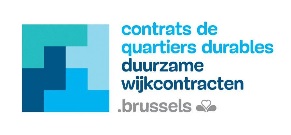 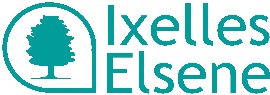 Appel à projets « Racines de Matonge »DOSSIER DE CANDIDATUREPROJET CULTURELProjet n°3 janvier-juin 2020 & Projet n°4 juillet-décembre 2020Nom du projet					Date						 Nom et prénom	Signature  (Uniquement pour la version papier)
Avant de remplir le présent formulaire, veuillez lire attentivement le règlement relatif aux subventions, la convention y annexée, le guide des bonnes pratiques destiné aux associations ainsi que tout autre document de référence. Les formulaires incomplets ou non accompagnés de leurs annexes seront irrecevables.PORTEUR DU PROJETIdentification de la personne morale porteuse de projetNom :					Forme juridique : 			
Numéro d’enregistrement :		Date de création : 			 Siège social :				Tél. / Fax. : 							Objet social :				Site Internet :				Agréations par une autorité publique : 	Porteur de projet valablement représenté parNom :			Prénom :		Qualité :		Domicile :		Tel/Fax :		Email :			Le représentant de la personne morale doit être habilité à engager juridiquement cette dernière. Une preuve de son mandat (ou des dispositions statutaires arrêtant ses pouvoirs) doit impérativement être jointe à la présente demande.Personne de contactNom, prénom :		E-mail :			Téléphone :		Coordonnées bancairesTitulaire du compte :	Nom de la banque :	Siège social :		Compte bancaire IBAN:	Code BIC :		DÉCLARATION EN APPLICATION DE L’ARRÊTÉ ROYAL DU 31 MAI 1933La présente déclaration doit reprendre les autres subsides déjà perçus et/ou demandés. L'objectif est de permettre au pouvoir subsidiant de prendre sa décision en connaissance de cause (et éviter ainsi tout multisubventionnement non désiré).Avez-vous déjà obtenu ou êtes-vous susceptible d’obtenir d’autres subventions auprès d’autres pouvoirs publics (Union Européenne, Etat Fédéral, Régions, Communautés, Commissions Communautaires, Provinces, Communes, OIP, …) ? Si oui, lesquelles durant les deux années antérieures à celle-ci ?Dans l’hypothèse où une autre demande aurait également été faite auprès de la Commune, il est également indispensable de le préciser ainsi que le service administratif auquel elle a été adressée :CONCEPTION DU PROJETConnaissance du périmètre d’intervention du quartier Matonge et abords (expliquez) :Expériences utiles (insérez book, CV, références, etc. du porteur ou de l’équipe en annexe):En quoi ces expériences sont-elles pertinentes pour le projet ?Quelle est l’origine du projet ? Expliquez la problématique rencontrée (constat, diagnostic, étude, observation) : Le projet vise-t-il à renforcer un projet existant ? 	Si oui, pouvez-vous décrire le projet ? Existe-t-il des documents relatifs à ce projet (à joindre en annexe) ?Public visé : type de public (âge, sexe, niveau de qualification, situation sociale,…) et nombre de participants escomptés : Objectif(s) poursuivi(s) : Réalisations proposées : Résultats envisagés (bénéfices attendus dès la fin de l’action pour le public visé) :Indicateurs de résultats quantitatifs (par exemple : nombre d’hommes et femmes touchés) :Indicateurs de résultats qualitatifs (par exemple : pourcentage de participants récurrents) :Faites-vous appel à des partenaires ? Si oui, lesquels ? Pour chaque partenaire, veuillez présenter ses références en annexe.Impacts attendus à long terme (qu’attend-on comme changements dans le périmètre du quartier grâce à la mise en œuvre du projet ?) : Méthode d’évaluation envisagée :MISE EN OEUVRE DETAILLEE DU PROJETUne phase préparatoire est-elle nécessaire ? 		Si oui, expliquez et présentez le timing prévu : Êtes-vous disposé à mettre en œuvre votre projet…de janvier à juin 2020 pour une durée de 6 mois ?	de juillet à décembre 2020 pour une durée de 6 mois ?	Quelle utilisation prévoyez-vous pour le local mis à disposition du projet ?Quels types de collaborations envisagez-vous avec les autres projets de Racines de Matonge ?Quelle participation citoyenne mettrez-vous en œuvre lors des différentes étapes de votre projet ?Prévoyez-vous de produire une trace écrite ou un reporting de votre projet ?Planning des actions à réaliser pour mener à bien le projet :Avez-vous l’intention de poursuivre votre projet au-delà du contrat de quartier ?	Si oui : Quelles démarches allez-vous entreprendre pour le pérenniser ?MOYENSJoignez, en annexe, le détail (poste par poste) des moyens financiers nécessaires pour mener à bien votre projet (pour les frais de personnel, précisez les formations et expériences requises et le temps de travail consacré au projet Racines de Matonge).Tableau récapitulatif du budget repris en annexe :RÉSUMÉ
Décrivez votre projet en 100 mots maximum :ANNEXES La preuve du mandat de la personne agissant pour le compte de la personne morale ; Les bilans et comptes de l’exercice précédant l’année pour laquelle la subvention est sollicitée ainsi qu’un rapport de gestion et de situation financière ;La documentation relative au projet, si celui-ci existe déjà ;Les références des porteurs et éventuels partenaires impliqués dans le projet ;Le détail, poste par poste, des moyens financiers nécessaires au projet.⚠Merci de prendre bonne note de la date de réunion de la Commission de quartier Athénée qui se tiendra le jeudi 14 novembre 2019 à 19h. Les porteurs de projet ayant remis une candidature complète et recevable seront invités à présenter leur projet à cette réunion. Le lieu et l’heure exacts seront communiqués aux porteurs suite à une première analyse de leur candidature.AnnéePouvoir PublicMontantObtenu / DemandéAffectationNomRôlePhaseDescriptionButDébutFinFréquencePoste budgétaire  Montant TotalMatériel & investissement 
(achat de matériel et matériaux pour la production culturelle)Personnel 
(prestations, petites indemnités, …)Fonctionnement 
(téléphone, petit matériel et fournitures, frais d’impressions,…)Total